     У  К  Р А  Ї  Н  А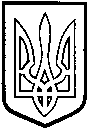             ТОМАШПІЛЬСЬКА РАЙОННА РАДА          В І Н Н И Ц Ь К О Ї  О Б Л А С Т І         Р І Ш Е Н Н Я  №220від 28 лютого 2017 року					       14 сесія 7 скликанняПро участь в чотирнадцятому обласному конкурсіпроектів розвитку територіальних громад з проектом «Сучасна амбулаторія на сторожі здоров’я жителів села»	Відповідно частини 2 статті 43 Закону України «Про місцеве самоврядування в Україні», районна рада ВИРІШИЛА:	1. Взяти участь в чотирнадцятому обласному конкурсі проектів розвитку територіальних громад. Направити Дирекції Конкурсу проект під назвою «Сучасна амбулаторія на сторожі здоров’я жителів села».	2. Забезпечити виділення коштів із районного бюджету для співфінансування проекту «Сучасна амбулаторія на сторожі здоров’я жителів села» в сумі 300 000 грн. 3. Контроль за виконанням даного рішення покласти на постійну комісію районної ради з питань бюджету, роботи промисловості, транспорту, зв’язку, енергозбереження, розвитку малого і середнього підприємництва, регуляторної політики (Кісь С.М.).Заступник голови районної ради					Л.Нароган